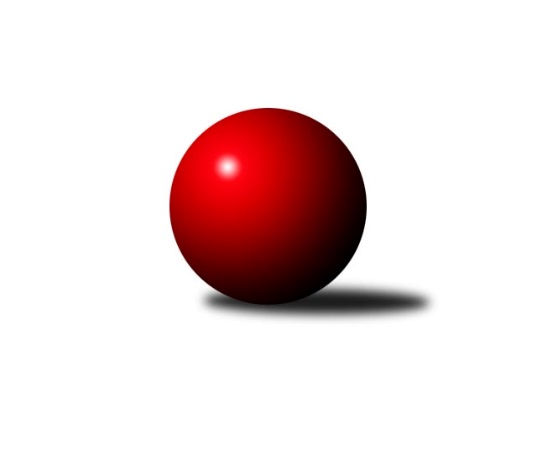 Č.13Ročník 2021/2022	3.12.2021Nejlepšího výkonu v tomto kole: 2749 dosáhlo družstvo: KK Mor.Slávia Brno BJihomoravský KP1 sever 2021/2022Výsledky 13. kolaSouhrnný přehled výsledků:SOS Židenice	- KK Orel Telnice	5:3	2563:2527	5.5:6.5	30.11.KK Mor.Slávia Brno B	- SKK Veverky Brno	8:0	2749:2489	11.0:1.0	1.12.KS Devítka Brno	- KK Mor.Slávia Brno C	6:2	2511:2447	7.0:5.0	1.12.KK Velen Boskovice 	- SK Brno Žabovřesky 	5:3	2385:2346	7.0:5.0	3.12.TJ Sokol Brno IV	- KK Slovan Rosice C	7:1	2601:2422	9.0:3.0	3.12.KK Mor.Slávia Brno D	- TJ Sokol Husovice D	6:2	2615:2590	8.0:4.0	3.12.KK Orel Ivančice	- SOS Židenice	2.5:5.5	2458:2499	7.0:5.0	3.12.Tabulka družstev:	1.	KK Orel Telnice	12	10	0	2	71.5 : 24.5 	98.0 : 46.0 	 2590	20	2.	TJ Sokol Brno IV	11	9	0	2	60.0 : 28.0 	84.5 : 47.5 	 2498	18	3.	SK Brno Žabovřesky	12	8	1	3	61.5 : 34.5 	87.0 : 57.0 	 2546	17*	4.	SOS Židenice	11	6	1	4	45.5 : 42.5 	65.0 : 67.0 	 2487	13	5.	KK Mor.Slávia Brno B	12	5	2	5	50.0 : 46.0 	73.0 : 71.0 	 2544	12	6.	TJ Sokol Husovice D	12	6	0	6	49.0 : 47.0 	69.5 : 74.5 	 2473	12	7.	KK Mor.Slávia Brno D	12	6	0	6	44.0 : 52.0 	64.0 : 80.0 	 2440	12	8.	KK Orel Ivančice	12	5	1	6	42.0 : 54.0 	65.0 : 79.0 	 2421	11	9.	KK Velen Boskovice	12	4	2	6	47.5 : 48.5 	76.5 : 67.5 	 2440	10	10.	SKK Veverky Brno	12	5	0	7	44.5 : 51.5 	67.0 : 77.0 	 2393	10	11.	KK Mor.Slávia Brno C	12	4	0	8	32.0 : 64.0 	56.5 : 87.5 	 2413	8	12.	KS Devítka Brno	12	3	1	8	36.0 : 60.0 	61.0 : 83.0 	 2370	7	13.	KK Slovan Rosice C	12	2	0	10	32.5 : 63.5 	57.0 : 87.0 	 2446	4  * Družstvu SK Brno Žabovřesky budou v konečné tabulce odečteny 2 body
Podrobné výsledky kola:	 SOS Židenice	2563	5:3	2527	KK Orel Telnice	Soňa Lahodová	 	 233 	 210 		443 	 1:1 	 426 	 	215 	 211		Josef Král	Ivana Majerová	 	 194 	 188 		382 	 0.5:1.5 	 388 	 	200 	 188		Jiří Šimeček	Jiří Krev	 	 233 	 233 		466 	 2:0 	 393 	 	203 	 190		Mirek Mikáč	Petr Woller	 	 196 	 210 		406 	 0:2 	 455 	 	231 	 224		Milan Mikáč	Renata Binková	 	 207 	 229 		436 	 2:0 	 408 	 	182 	 226		Pavel Dvořák	Ladislav Majer	 	 210 	 220 		430 	 0:2 	 457 	 	222 	 235		František Hrazdírarozhodčí: Kouřil ZdeněkNejlepší výkon utkání: 466 - Jiří Krev	 KK Mor.Slávia Brno B	2749	8:0	2489	SKK Veverky Brno	Ondřej Němec	 	 227 	 235 		462 	 2:0 	 397 	 	187 	 210		Lubomír Böhm	Jan Bernatík	 	 221 	 233 		454 	 2:0 	 428 	 	211 	 217		Tomáš Rak	Veronika Semmler	 	 231 	 202 		433 	 1:1 	 412 	 	173 	 239		František Uher	Petr Lang	 	 232 	 232 		464 	 2:0 	 376 	 	201 	 175		Radek Hnilička	Dalibor Lang	 	 237 	 236 		473 	 2:0 	 429 	 	221 	 208		Petr Večeřa	Ivo Hostinský	 	 247 	 216 		463 	 2:0 	 447 	 	238 	 209		Martin Zubatýrozhodčí:  Vedoucí družstevNejlepší výkon utkání: 473 - Dalibor Lang	 KS Devítka Brno	2511	6:2	2447	KK Mor.Slávia Brno C	Stanislav Barva	 	 216 	 182 		398 	 1:1 	 407 	 	187 	 220		Zdeněk Ondráček	Lucie Kulendíková	 	 186 	 183 		369 	 0:2 	 453 	 	224 	 229		Petr Žažo	Oldřich Kopal	 	 226 	 221 		447 	 2:0 	 361 	 	174 	 187		Josef Polák	Jaroslav Sedlář	 	 238 	 200 		438 	 2:0 	 411 	 	213 	 198		Filip Žažo	Jiří Černohlávek	 	 197 	 230 		427 	 1:1 	 404 	 	200 	 204		Zdeněk Žižlavský	Jaroslav Sláma	 	 199 	 233 		432 	 1:1 	 411 	 	215 	 196		Miroslav Oujezdskýrozhodčí:  Vedoucí družstevNejlepší výkon utkání: 453 - Petr Žažo	 KK Velen Boskovice 	2385	5:3	2346	SK Brno Žabovřesky 	Antonín Pitner	 	 192 	 191 		383 	 1:1 	 391 	 	205 	 186		Eduard Ostřížek	Petr Papoušek	 	 217 	 220 		437 	 2:0 	 428 	 	216 	 212		Richard Coufal	František Ševčík	 	 206 	 191 		397 	 0:2 	 416 	 	221 	 195		Oldřich Šikula	Jana Fialová	 	 186 	 178 		364 	 0:2 	 387 	 	189 	 198		Vladimír Vondráček	Petr Ševčík	 	 190 	 205 		395 	 2:0 	 353 	 	180 	 173		Milan Hepnárek	Petr Michálek	 	 209 	 200 		409 	 2:0 	 371 	 	203 	 168		Petr Kouřilrozhodčí: Pavel ŠevčíkNejlepší výkon utkání: 437 - Petr Papoušek	 TJ Sokol Brno IV	2601	7:1	2422	KK Slovan Rosice C	Zdeněk Holoubek	 	 180 	 231 		411 	 1:1 	 403 	 	231 	 172		Pavel Mecerod	Radoslav Rozsíval	 	 224 	 193 		417 	 1:1 	 428 	 	218 	 210		Milan Čech	Miroslav Vítek	 	 228 	 241 		469 	 1:1 	 415 	 	229 	 186		Petr Vaňura	Radka Rosendorfová	 	 210 	 199 		409 	 2:0 	 364 	 	181 	 183		Alena Bružová	Marek Rozsíval	 	 224 	 229 		453 	 2:0 	 399 	 	202 	 197		Alfréd Peřina	Lukáš Chadim	 	 213 	 229 		442 	 2:0 	 413 	 	207 	 206		Kamil Ondroušekrozhodčí: Rozsíval MarekNejlepší výkon utkání: 469 - Miroslav Vítek	 KK Mor.Slávia Brno D	2615	6:2	2590	TJ Sokol Husovice D	Michaela Šimková	 	 211 	 198 		409 	 1:1 	 408 	 	188 	 220		Lukáš Lehocký	Tereza Nová	 	 229 	 204 		433 	 1:1 	 439 	 	223 	 216		Radim Kozumplík	Radka Šindelářová	 	 228 	 200 		428 	 1:1 	 422 	 	193 	 229		Jan Veselovský *1	Jiří Kisling	 	 234 	 211 		445 	 2:0 	 422 	 	216 	 206		Robert Pacal	Roman Janderka	 	 207 	 220 		427 	 1:1 	 443 	 	205 	 238		Jiří Rauschgold	František Kramář	 	 229 	 244 		473 	 2:0 	 456 	 	227 	 229		Igor Sedlákrozhodčí: vedstřídání: *1 od 76. hodu Petr ChovanecNejlepší výkon utkání: 473 - František Kramář	 KK Orel Ivančice	2458	2.5:5.5	2499	SOS Židenice	Vojtěch Šmarda	 	 205 	 202 		407 	 0:2 	 461 	 	223 	 238		Soňa Lahodová	Petr Kremláček	 	 195 	 210 		405 	 1:1 	 442 	 	238 	 204		Jiří Krev	Martin Maša	 	 221 	 204 		425 	 2:0 	 396 	 	209 	 187		Věra Matevová	Jan Svoboda	 	 219 	 223 		442 	 2:0 	 420 	 	199 	 221		Renata Binková *1	Ondřej Peterka	 	 200 	 194 		394 	 1:1 	 395 	 	202 	 193		Pavel Suchan	Jaromír Klika *2	 	 184 	 201 		385 	 1:1 	 385 	 	195 	 190		Petr Wollerrozhodčí: František Zemekstřídání: *1 od 51. hodu Ivana Majerová, *2 od 41. hodu Adam EliášNejlepší výkon utkání: 461 - Soňa LahodováPořadí jednotlivců:	jméno hráče	družstvo	celkem	plné	dorážka	chyby	poměr kuž.	Maximum	1.	Marek Rozsíval 	TJ Sokol Brno IV	459.87	308.8	151.0	2.3	5/5	(484)	2.	Ondřej Němec 	KK Mor.Slávia Brno B	459.80	310.4	149.4	3.6	4/5	(481)	3.	Oldřich Kopal 	KS Devítka Brno	442.87	302.5	140.4	4.9	5/5	(479)	4.	Martin Maša 	KK Orel Ivančice	441.92	300.7	141.2	4.5	4/5	(470)	5.	Magda Winterová 	KK Slovan Rosice C	441.70	303.6	138.1	5.4	5/6	(478)	6.	Soňa Lahodová 	SOS Židenice	440.56	294.3	146.3	5.1	4/6	(461)	7.	Petr Večeřa 	SKK Veverky Brno	439.78	286.9	152.9	2.7	6/6	(472)	8.	Oldřich Šikula 	SK Brno Žabovřesky 	439.77	306.4	133.4	6.2	6/6	(481)	9.	Richard Coufal 	SK Brno Žabovřesky 	438.30	304.2	134.1	5.1	6/6	(477)	10.	Pavel Dvořák 	KK Orel Telnice	438.10	294.2	143.9	4.0	5/7	(475)	11.	Jiří Dvořák 	KK Orel Telnice	436.89	296.7	140.2	2.9	6/7	(480)	12.	Jiří Krev 	SOS Židenice	435.16	306.8	128.4	6.1	5/6	(466)	13.	Miroslav Vítek 	TJ Sokol Brno IV	433.63	300.8	132.9	5.6	5/5	(481)	14.	Tomáš Rak 	SKK Veverky Brno	433.25	297.1	136.2	4.5	4/6	(447)	15.	Milan Mikáč 	KK Orel Telnice	432.43	288.9	143.5	5.6	7/7	(482)	16.	František Ševčík 	KK Velen Boskovice 	432.07	297.4	134.6	6.7	7/7	(471)	17.	Jiří Šimeček 	KK Orel Telnice	431.75	294.5	137.3	4.1	7/7	(460)	18.	Martin Zubatý 	SKK Veverky Brno	429.67	302.7	127.0	6.2	5/6	(455)	19.	František Kramář 	KK Mor.Slávia Brno D	429.26	289.1	140.2	5.0	5/6	(473)	20.	Josef Král 	KK Orel Telnice	429.23	300.1	129.1	4.1	6/7	(455)	21.	Mirek Mikáč 	KK Orel Telnice	427.52	289.0	138.6	5.6	5/7	(482)	22.	Ivo Hostinský 	KK Mor.Slávia Brno B	427.50	294.9	132.6	5.0	5/5	(463)	23.	Antonín Pitner 	KK Velen Boskovice 	427.37	293.6	133.8	6.5	6/7	(467)	24.	Roman Janderka 	KK Mor.Slávia Brno D	427.13	296.2	130.9	4.4	4/6	(435)	25.	Ladislav Majer 	SOS Židenice	426.93	285.5	141.5	4.3	5/6	(477)	26.	Dalibor Lang 	KK Mor.Slávia Brno B	426.61	292.0	134.6	7.1	5/5	(473)	27.	Radim Kozumplík 	TJ Sokol Husovice D	424.45	287.8	136.7	6.2	5/6	(481)	28.	Lukáš Chadim 	TJ Sokol Brno IV	423.60	293.0	130.6	7.2	5/5	(451)	29.	Igor Sedlák 	TJ Sokol Husovice D	422.78	296.3	126.5	5.8	6/6	(462)	30.	Veronika Semmler 	KK Mor.Slávia Brno B	422.61	291.4	131.3	5.9	5/5	(479)	31.	Petr Papoušek 	KK Velen Boskovice 	420.69	288.1	132.6	7.4	6/7	(463)	32.	Jiří Rauschgold 	TJ Sokol Husovice D	420.62	299.3	121.3	7.2	5/6	(501)	33.	Petr Woller 	SOS Židenice	420.22	285.1	135.1	4.2	6/6	(448)	34.	Petr Žažo 	KK Mor.Slávia Brno C	420.10	295.9	124.2	6.5	6/6	(475)	35.	Milan Hepnárek 	SK Brno Žabovřesky 	419.92	287.4	132.5	6.5	6/6	(464)	36.	Kamil Ondroušek 	KK Slovan Rosice C	419.44	284.8	134.7	6.9	6/6	(454)	37.	Jan Svoboda 	KK Orel Ivančice	419.15	291.9	127.3	4.4	4/5	(483)	38.	Pavel Mecerod 	KK Slovan Rosice C	418.69	302.3	116.4	7.4	4/6	(451)	39.	Jiří Černohlávek 	KS Devítka Brno	418.46	286.4	132.0	5.3	4/5	(470)	40.	Petr Kouřil 	SK Brno Žabovřesky 	418.13	289.5	128.6	5.5	6/6	(449)	41.	Jana Fialová 	KK Velen Boskovice 	416.17	294.0	122.2	7.9	6/7	(436)	42.	Eduard Ostřížek 	SK Brno Žabovřesky 	415.07	285.8	129.3	7.2	6/6	(451)	43.	Petr Lang 	KK Mor.Slávia Brno B	414.86	298.1	116.8	9.5	5/5	(464)	44.	Vladimír Vondráček 	SK Brno Žabovřesky 	413.60	288.9	124.7	6.8	5/6	(437)	45.	Petr Trusina 	TJ Sokol Husovice D	413.36	294.9	118.5	6.4	6/6	(482)	46.	Alfréd Peřina 	KK Slovan Rosice C	412.76	286.5	126.2	6.3	5/6	(451)	47.	Filip Žažo 	KK Mor.Slávia Brno C	412.22	289.8	122.4	7.2	6/6	(447)	48.	Jan Bernatík 	KK Mor.Slávia Brno B	411.27	292.2	119.0	8.9	5/5	(454)	49.	Petr Vaňura 	KK Slovan Rosice C	411.08	289.1	122.0	8.7	4/6	(439)	50.	Vladimír Veselý 	SKK Veverky Brno	410.88	291.1	119.8	7.1	4/6	(436)	51.	Tereza Nová 	KK Mor.Slávia Brno D	410.71	290.0	120.8	7.1	6/6	(473)	52.	Miroslav Oujezdský 	KK Mor.Slávia Brno C	408.67	293.4	115.3	11.9	6/6	(463)	53.	Jaroslav Sláma 	KS Devítka Brno	408.20	288.8	119.5	10.3	4/5	(443)	54.	Milan Čech 	KK Slovan Rosice C	408.13	284.4	123.7	5.9	4/6	(432)	55.	Pavel Suchan 	SOS Židenice	407.50	289.1	118.4	7.4	5/6	(436)	56.	Zdeněk Žižlavský 	KK Mor.Slávia Brno C	406.61	279.9	126.7	8.8	6/6	(450)	57.	Jaroslav Sedlář 	KS Devítka Brno	404.76	284.9	119.8	8.0	5/5	(467)	58.	Petr Chovanec 	TJ Sokol Husovice D	403.95	283.2	120.8	7.3	5/6	(435)	59.	Petr Kremláček 	KK Orel Ivančice	403.30	277.9	125.4	7.6	4/5	(430)	60.	Radka Šindelářová 	KK Mor.Slávia Brno D	402.17	279.2	123.0	7.5	6/6	(428)	61.	Jaromír Klika 	KK Orel Ivančice	401.84	285.0	116.8	9.8	5/5	(452)	62.	Radoslav Rozsíval 	TJ Sokol Brno IV	400.92	285.8	115.2	8.9	5/5	(438)	63.	Alena Bružová 	KK Slovan Rosice C	393.00	282.1	110.9	11.3	6/6	(453)	64.	Ondřej Peterka 	KK Orel Ivančice	386.88	274.7	112.2	10.3	4/5	(424)	65.	Zdeněk Ondráček 	KK Mor.Slávia Brno C	385.60	282.7	102.9	13.4	6/6	(438)	66.	Jana Pavlů 	SKK Veverky Brno	383.90	280.4	103.5	12.4	4/6	(457)	67.	Věra Matevová 	SOS Židenice	383.83	276.3	107.5	11.7	6/6	(410)	68.	Josef Polák 	KK Mor.Slávia Brno C	381.64	276.6	105.0	13.1	6/6	(422)	69.	Stanislav Barva 	KS Devítka Brno	380.21	265.3	114.9	9.6	4/5	(417)	70.	Lubomír Böhm 	SKK Veverky Brno	379.50	271.4	108.1	9.8	4/6	(403)	71.	Radka Rosendorfová 	TJ Sokol Brno IV	377.10	262.7	114.4	9.9	5/5	(409)	72.	Martin Doležal 	SKK Veverky Brno	369.75	266.0	103.8	13.3	4/6	(402)	73.	Štěpán Kalas 	KK Mor.Slávia Brno D	369.60	265.2	104.4	14.6	5/6	(402)	74.	Lucie Kulendíková 	KS Devítka Brno	362.54	262.0	100.6	14.2	4/5	(383)	75.	Radek Hnilička 	SKK Veverky Brno	354.88	257.0	97.9	13.9	4/6	(419)		Jiří Bělohlávek 	KK Mor.Slávia Brno D	458.00	308.0	150.0	2.0	1/6	(458)		Cyril Vaško 	KS Devítka Brno	445.00	296.0	149.0	6.5	1/5	(447)		Petr Vyhnalík 	KK Slovan Rosice C	442.00	292.0	150.0	7.0	2/6	(449)		František Hrazdíra 	KK Orel Telnice	435.33	298.3	137.1	3.6	4/7	(505)		Tomáš Peřina 	TJ Sokol Husovice D	427.50	299.5	128.0	4.3	2/6	(448)		Jaromíra Čáslavská 	SKK Veverky Brno	427.40	298.4	129.0	5.4	1/6	(441)		Štěpán Maša 	KK Orel Ivančice	424.67	291.7	133.0	8.3	3/5	(459)		Zdenek Pokorný 	KK Orel Telnice	422.42	287.9	134.5	4.7	4/7	(460)		Michaela Šimková 	KK Mor.Slávia Brno D	418.92	282.1	136.8	5.6	3/6	(438)		Marika Celbrová 	KK Mor.Slávia Brno C	418.00	289.5	128.5	6.8	2/6	(437)		Petra Rejchrtová 	KK Mor.Slávia Brno D	415.83	283.5	132.3	8.3	3/6	(439)		Karel Gabrhel 	TJ Sokol Husovice D	414.00	297.0	117.0	12.5	2/6	(452)		Markéta Hrdličková 	KK Slovan Rosice C	413.00	290.0	123.0	8.0	1/6	(413)		Ivana Majerová 	SOS Židenice	412.07	295.1	116.9	11.4	3/6	(454)		Zdeněk Mrkvica 	KK Orel Ivančice	412.00	288.0	124.0	4.5	2/5	(413)		Zdeněk Holoubek 	TJ Sokol Brno IV	411.88	282.1	129.8	6.3	2/5	(431)		Petr Michálek 	KK Velen Boskovice 	411.44	289.9	121.5	7.3	4/7	(431)		Zdeněk Kouřil 	SK Brno Žabovřesky 	411.00	289.0	122.0	10.5	2/6	(431)		Robert Pacal 	TJ Sokol Husovice D	411.00	296.5	114.5	9.5	2/6	(422)		Petr Berka 	TJ Sokol Brno IV	409.83	286.7	123.2	9.3	2/5	(448)		Jan Veselovský 	TJ Sokol Husovice D	407.06	287.1	119.9	9.0	3/6	(451)		Josef Tesař 	KK Slovan Rosice C	407.00	277.0	130.0	11.0	1/6	(407)		Petr Juránek 	KS Devítka Brno	405.33	278.0	127.3	6.8	3/5	(424)		Lukáš Lehocký 	TJ Sokol Husovice D	403.83	285.7	118.2	9.7	3/6	(413)		Martin Večerka 	KK Mor.Slávia Brno D	403.50	277.8	125.8	8.5	2/6	(418)		Radim Švihálek 	KK Slovan Rosice C	402.00	280.0	122.0	10.0	1/6	(402)		Jiří Kisling 	KK Mor.Slávia Brno D	399.42	285.1	114.3	8.9	2/6	(445)		Vojtěch Šmarda 	KK Orel Ivančice	399.33	277.2	122.2	7.4	3/5	(428)		Jaroslav Komárek 	TJ Sokol Brno IV	396.00	272.0	124.0	4.0	1/5	(396)		Adam Šoltés 	KK Slovan Rosice C	394.00	271.0	123.0	9.0	1/6	(394)		Adam Eliáš 	KK Orel Ivančice	393.67	279.3	114.3	9.3	3/5	(414)		Rudolf Zouhar 	TJ Sokol Brno IV	393.50	277.8	115.8	7.8	2/5	(401)		Ivo Mareček 	KK Velen Boskovice 	393.25	277.0	116.3	11.4	4/7	(430)		Petr Ševčík 	KK Velen Boskovice 	393.13	276.5	116.6	7.7	4/7	(449)		František Uher 	SKK Veverky Brno	393.00	280.7	112.3	12.0	3/6	(418)		Vladimír Malý 	KK Slovan Rosice C	390.50	278.0	112.5	12.3	3/6	(407)		Renata Binková 	SOS Židenice	388.33	276.3	112.0	12.7	1/6	(436)		Libuše Janková 	TJ Sokol Brno IV	386.00	273.0	113.0	9.0	1/5	(386)		Jan Pípal 	KK Orel Ivančice	386.00	275.5	110.5	11.8	2/5	(418)		Radek Stříž 	KK Velen Boskovice 	385.50	270.3	115.3	10.3	1/7	(413)		Lenka Indrová 	KK Mor.Slávia Brno C	382.67	274.3	108.3	9.3	1/6	(420)		Milan Kučera 	KK Mor.Slávia Brno B	380.50	265.5	115.0	9.0	2/5	(391)		Jan Tichák 	KK Slovan Rosice C	374.67	276.8	97.8	12.7	3/6	(426)		Jiří Martínek 	KS Devítka Brno	366.50	257.0	109.5	13.0	2/5	(430)		Ondřej Šipl 	KK Orel Ivančice	365.33	269.0	96.3	15.3	3/5	(377)		Jaromír Zukal 	KK Velen Boskovice 	364.50	263.5	101.0	16.5	2/7	(396)		Josef Němeček 	KK Mor.Slávia Brno C	356.00	267.0	89.0	15.0	1/6	(356)		Milan Sklenák 	KK Mor.Slávia Brno D	351.00	241.0	110.0	11.0	1/6	(351)		Alois Látal 	KK Velen Boskovice 	347.50	265.5	82.0	16.0	2/7	(381)		David Raška 	SKK Veverky Brno	340.00	262.0	78.0	20.0	1/6	(340)		Martin Staněk 	KS Devítka Brno	329.00	267.0	62.0	23.0	1/5	(329)		Karel Krajina 	SKK Veverky Brno	294.00	224.0	70.0	26.0	1/6	(294)		Vítězslav Kopal 	KS Devítka Brno	273.00	212.0	61.0	27.0	1/5	(273)Sportovně technické informace:Starty náhradníků:registrační číslo	jméno a příjmení 	datum startu 	družstvo	číslo startu19900	František Uher	01.12.2021	SKK Veverky Brno	5x26620	Radek Hnilička	01.12.2021	SKK Veverky Brno	5x26622	Lubomír Böhm	01.12.2021	SKK Veverky Brno	5x26081	Lukáš Lehocký	03.12.2021	TJ Sokol Husovice D	4x20836	Robert Pacal	03.12.2021	TJ Sokol Husovice D	3x
Hráči dopsaní na soupisku:registrační číslo	jméno a příjmení 	datum startu 	družstvo	Program dalšího kola:14. kolo7.12.2021	út	17:00	SOS Židenice - KK Mor.Slávia Brno C	8.12.2021	st	18:00	KK Mor.Slávia Brno B - KK Orel Telnice	8.12.2021	st	19:00	KS Devítka Brno - TJ Sokol Husovice D				KK Slovan Rosice C - -- volný los --	10.12.2021	pá	17:00	TJ Sokol Brno IV - SK Brno Žabovřesky 	10.12.2021	pá	17:00	KK Velen Boskovice  - SKK Veverky Brno	10.12.2021	pá	17:30	KK Mor.Slávia Brno D - KK Orel Ivančice	Nejlepší šestka kola - absolutněNejlepší šestka kola - absolutněNejlepší šestka kola - absolutněNejlepší šestka kola - absolutněNejlepší šestka kola - dle průměru kuželenNejlepší šestka kola - dle průměru kuželenNejlepší šestka kola - dle průměru kuželenNejlepší šestka kola - dle průměru kuželenNejlepší šestka kola - dle průměru kuželenPočetJménoNázev týmuVýkonPočetJménoNázev týmuPrůměr (%)Výkon1xDalibor LangMS Brno B4733xMiroslav VítekBrno IV113.194691xFrantišek KramářMS Brno D4732xJiří KrevŽidenice111.664663xMiroslav VítekBrno IV4693xPetr PapoušekBoskovice110.994372xJiří KrevŽidenice4661xDalibor LangMS Brno B110.814731xPetr LangMS Brno B4641xFrantišek KramářMS Brno D110.814731xIvo HostinskýMS Brno B4633xFrantišek HrazdíraTelnice109.51457